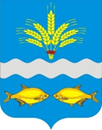 РОСТОВСКАЯ ОБЛАСТЬНЕКЛИНОВСКИЙ РАЙОНМУНИЦИПАЛЬНОЕ ОБРАЗОВАНИЕ «СИНЯВСКОЕ СЕЛЬСКОЕ ПОСЕЛЕНИЕ»АДМИНИСТРАЦИЯ СИНЯВСКОГО СЕЛЬСКОГО ПОСЕЛЕНИЯПОСТАНОВЛЕНИЕ«14» июля 2023г.		        с. Синявское                                         № 257О сообщении главой Администрации и муниципальными служащими Администрации Синявского сельского поселения   о получении подарка в связи с протокольными мероприятиями, служебными командировками и другими официальными мероприятиями В соответствии с федеральными законами от 02.03.2007 № 25-ФЗ «О муниципальной службе в Российской Федерации», от 25.12.2008 № 273-ФЗ «О противодействии коррупции», постановлением Правительства Российской Федерации от 09.01.2014 № 10 «О порядке сообщения отдельными категориями лиц о получении подарка в связи с их должностным положением или исполнением ими служебных (должностных) обязанностей, сдачи и оценки подарка, реализации (выкупа) и зачисления средств, вырученных от его реализации» Администрация Синявского сельского поселенияПОСТАНОВЛЯЕТ:1. Утвердить Положение о сообщении главой Администрации и муниципальными служащими Администрации Синявского сельского поселения лиц о получении подарка в связи с протокольными мероприятиями, служебными командировками и другими официальными мероприятиями согласно приложению.2. Признать утратившим силу постановление Администрации Синявского сельского поселения от 23.12.2014 № 72 «О порядке передачи подарков, полученных в связи с протокольными мероприятиями, служебными командировками и другими официальными мероприятиями».3. Постановление вступает в силу со дня его подписания и подлежит опубликованию (обнародованию).4. Контроль за исполнением настоящего постановления оставляю за собой.Глава АдминистрацииСинявского сельского поселения				                     С.А.ШведовПриложениек постановлению Администрации Синявского сельского поселенияот «___» _______2023 № __ПОЛОЖЕНИЕо сообщении главой Администрации и муниципальными служащими Администрации Синявского сельского поселения   о получении подарка в связи с протокольными мероприятиями, служебными командировками и другими официальными мероприятиями 1. Настоящее Положение определяет порядок сообщения главой Администрации и муниципальными служащими Администрации Синявского сельского поселения о получении подарка в связи с протокольными мероприятиями, служебными командировками и другими официальными мероприятиями, участие в которых связано с их должностным положением или исполнением ими служебных (должностных) обязанностей, порядок сдачи и оценки подарка, реализации (выкупа) и зачисления средств, вырученных от его реализации.2. Для целей настоящего Положения используются следующие понятия: - «подарок, полученный в связи с протокольными мероприятиями, служебными командировками и другими официальными мероприятиями» - подарок, полученный главой Администрации и муниципальными служащими Администрации Синявского сельского поселения от физических (юридических) лиц, которые осуществляют дарение исходя из должностного положения одаряемого или исполнения им служебных (должностных) обязанностей, за исключением канцелярских принадлежностей, которые в рамках протокольных мероприятий, служебных командировок и других официальных мероприятий предоставлены каждому участнику указанных мероприятий в целях исполнения им своих служебных (должностных) обязанностей, цветов и ценных подарков, которые вручены в качестве поощрения (награды); - «получение подарка в связи с должностным положением или в связи с исполнением служебных (должностных) обязанностей» - получение главой Администрации и муниципальными служащими Администрации Синявского сельского поселения лично или через посредника от физических (юридических) лиц подарка в рамках осуществления деятельности, предусмотренной должностным регламентом (должностной инструкцией), а также в связи с исполнением служебных (должностных) обязанностей в случаях, установленных федеральными законами и иными нормативными актами, определяющими особенности правового положения и специфику профессиональной служебной и трудовой деятельности указанных лиц. 3. Глава Администрации и муниципальные служащие Администрации Синявского сельского поселения не вправе получать подарки от физических (юридических) лиц в связи с их должностным положением или исполнением ими служебных (должностных) обязанностей, за исключением подарков, полученных в связи с протокольными мероприятиями, служебными командировками и другими официальными мероприятиями, участие в которых связано с исполнением ими служебных (должностных) обязанностей.4. Глава Администрации и муниципальные служащие Администрации Синявского сельского поселения обязаны в порядке, предусмотренном настоящим Положением, уведомлять обо всех случаях получения ими подарков в связи с протокольными мероприятиями, служебными командировками и другими официальными мероприятиями, участие в которых связано с исполнением ими служебных (должностных) обязанностей, Администрацию Синявского сельского поселения, в которой они проходят муниципальную службу или осуществляют трудовую деятельность.4. Лица, замещающие государственные (муниципальные) должности, служащие, работники обязаны в порядке, предусмотренном настоящим Типовым положением, уведомлять обо всех случаях получения подарка 5. Уведомление о получении подарка в связи с протокольными мероприятиями, служебными командировками и другими официальными мероприятиями, участие в которых связано с исполнением служебных (должностных) обязанностей (далее - уведомление), составленное согласно приложению № 1 к настоящему Положению, представляется не позднее 3 рабочих дней со дня получения подарка в уполномоченное структурное подразделение Администрации Синявского сельского поселения (далее – отдел экономики и финансов). К уведомлению прилагаются документы (при их наличии), подтверждающие стоимость подарка (кассовый чек, товарный чек, иной документ об оплате (приобретении) подарка).В случае если подарок получен во время служебной командировки, уведомление представляется не позднее 3 рабочих дней со дня возвращения лица, получившего подарок, из служебной командировки.При невозможности подачи уведомления в сроки, указанные в абзацах первом и втором настоящего пункта, по причине, не зависящей от Главы Администрации и муниципальных служащих Администрации Синявского сельского поселения, оно представляется не позднее следующего дня после ее устранения.6. Уведомление составляется в 2 экземплярах, один из которых возвращается лицу, представившему уведомление, с отметкой о регистрации, другой экземпляр направляется в комиссию по учету поступления и выбытия подарков (далее - комиссия).Уведомления подлежат регистрации в Журнале регистрации уведомлений согласно приложению № 2 к настоящему Положению, который должен быть прошит, пронумерован и скреплён печатью Администрации Синявского сельского поселения.7. Подарок, стоимость которого подтверждается документами и превышает 3 тыс. рублей либо стоимость которого получившим его служащему, неизвестна, сдается ответственному лицу отдела экономики и финансов, которое принимает его на хранение по акту приема-передачи, согласно приложению № 3 к настоящему Положению, не позднее 5 рабочих дней со дня регистрации уведомления в Журнале регистрации уведомлений о получении подарка. Регистрация уведомления осуществляется в день его представления.8. Подарок, полученный главой Администрации, независимо от его стоимости, подлежит передаче на хранение в порядке, предусмотренном пунктом 7 настоящего Положения.9. До передачи подарка по акту приема-передачи ответственность в соответствии с законодательством Российской Федерации за утрату или повреждение подарка несет лицо, получившее подарок.10. В целях принятия к бухгалтерскому учету подарка в порядке, установленном законодательством Российской Федерации, определение его стоимости проводится на основе рыночной цены, действующей на дату принятия к учету подарка, или цены на аналогичную материальную ценность в сопоставимых условиях с привлечением при необходимости комиссии. Сведения о рыночной цене подтверждаются документально, а при невозможности документального подтверждения - экспертным путем. Подарок возвращается сдавшему его лицу по акту приема-передачи в случае, если его стоимость не превышает 3 тыс. рублей.11. Отдел экономики и финансов обеспечивает включение в установленном порядке принятого к бухгалтерскому учету подарка, стоимость которого превышает 3 тыс. рублей, в реестр муниципального образования.12. Глава Администрации, муниципальные служащие, сдавшие подарок, могут его выкупить, направив на имя представителя нанимателя (работодателя) заявление о выкупе подарка согласно приложению № 4 к настоящему Положению не позднее двух месяцев со дня сдачи подарка.Выкуп подарка осуществляется путем заключения договора выкупа подарка, оформляемого в соответствии с действующим законодательством Российской Федерации.13. Отдел экономики и финансов в течение 3 месяцев со дня поступления заявления, указанного в пункте 12 настоящего Положения, обеспечивает проведение мероприятий по оценке стоимости подарка для реализации (выкупа), уведомляет в письменной форме лицо, подавшее заявление, о результатах оценки, после чего в течение месяца заявитель выкупает подарок по установленной в результате оценки стоимости или отказывается от выкупа.14. Подарок, в отношении которого не поступило заявление, указанное в пункте 12 настоящего Положения, может использоваться органом местного самоуправления с учетом заключения комиссии о целесообразности использования подарка для обеспечения деятельности органа местного самоуправления.15. В случае нецелесообразности использования подарка руководителем органа местного самоуправления принимается решение о реализации подарка и проведении оценки его стоимости для реализации (выкупа) посредством проведения торгов в порядке, предусмотренном законодательством Российской Федерации.16. Оценка стоимости подарка для реализации (выкупа), предусмотренная пунктами 13 и 15 настоящего Положения, осуществляется субъектами оценочной деятельности в соответствии с законодательством Российской Федерации об оценочной деятельности.17. В случае если подарок не выкуплен или не реализован, руководителем органа местного  самоуправления принимается решение о повторной реализации подарка, либо о его безвозмездной передаче на баланс благотворительной организации, либо о его уничтожении в соответствии с законодательством Российской Федерации.18. Средства, вырученные от реализации (выкупа) подарка, зачисляются в доход соответствующего бюджета Синявского сельского поселения в порядке, установленном бюджетным законодательством Российской Федерации. Приложение № 1
к Положению о сообщении главой Администрации и муниципальными служащими Администрации Синявского сельского поселения о получении подарка в связи с протокольными мероприятиями, служебными командировками и другими официальными мероприятиями Уведомление о получении подарка                        _________________________________________________                                                                              (наименование уполномоченного структурного                        _________________________________________________                                                                                  подразделения органа местного самоуправления)                        _________________________________________________                                                                         от ______________________________________________                        (Ф.И.О., занимаемая должность)________________________________________________    Уведомление о получении подарка от "___" ______________ 20__ г.Извещаю о получении __________________________________________________________                                                                                      (дата получения)подарка(ов) на __________________________________________________________________                                       (наименование протокольного мероприятия, служебной командировки, другого                    официального мероприятия, место и дата проведения)Приложение: _________________________________________ на ________ листах.                                                   (наименование документа)Лицо, представившееуведомление            ___________   _____________________ "__" ____ 20__г.                                                (подпись)                 (расшифровка подписи)Лицо, принявшее      ___________   ________________________ "___" ____ 20__г.уведомление                     (подпись)          (расшифровка подписи)Регистрационный номер в журнале регистрации уведомлений ________________"___" ________ 20__ г._____________________________* Заполняется при наличии документов, подтверждающих стоимость подарка.Приложение № 2
к Положению о сообщении главой Администрации и муниципальными служащими Администрации Синявского сельского поселения о получении подарка в связи с протокольными мероприятиями, служебными командировками и другими официальными мероприятиями _____________________________* Заполняется при наличии документов, подтверждающих стоимость подарков.Приложение № 3
к Положению о сообщении главой Администрации и муниципальными служащими Администрации Синявского сельского поселения о получении подарка в связи с протокольными мероприятиями, служебными командировками и другими официальными мероприятиямиАкт приёма-передачи подарка от «___» ______ 20__ г.							№ ___	В соответствии с законодательством Российской Федерации ______________ _________________________________________________________________________________                                                        (Ф.И.О., замещаемая должность) передает, а материально ответственное лицо ______________________________________________________________________________________________________________________                                                 (Ф.И.О., замещаемая должность) принимает подарок, полученный на _____________________________________________                                                                                         (указывается наименование протокольного мероприятия, _________________________________________________________________________________  служебной командировки, другого официального мероприятия, место проведения и дата его проведения)_____________________________________________________________________________________________ Приложение: ___________________________________________ на _____ листах.                             (наименование документа: чек, гарантийный талон и т.п.)                Сдал:                                                                            Принял: ________________________                              ________________________                                                                  (Ф.И.О., подпись)                                                                              (Ф.И.О., подпись)       "__" ______ 20__г.			              "__" ______ 20__г. Наименование подаркаХарактеристика подарка, его описаниеКоличество предметовСтоимость в рублях*1.2.3.ИтогоЖУРНАЛ РЕГИСТРАЦИИ УВЕДОМЛЕНИЙ О ПОЛУЧЕНИИ
ПОДАРКОВЖУРНАЛ РЕГИСТРАЦИИ УВЕДОМЛЕНИЙ О ПОЛУЧЕНИИ
ПОДАРКОВЖУРНАЛ РЕГИСТРАЦИИ УВЕДОМЛЕНИЙ О ПОЛУЧЕНИИ
ПОДАРКОВЖУРНАЛ РЕГИСТРАЦИИ УВЕДОМЛЕНИЙ О ПОЛУЧЕНИИ
ПОДАРКОВЖУРНАЛ РЕГИСТРАЦИИ УВЕДОМЛЕНИЙ О ПОЛУЧЕНИИ
ПОДАРКОВЖУРНАЛ РЕГИСТРАЦИИ УВЕДОМЛЕНИЙ О ПОЛУЧЕНИИ
ПОДАРКОВЖУРНАЛ РЕГИСТРАЦИИ УВЕДОМЛЕНИЙ О ПОЛУЧЕНИИ
ПОДАРКОВЖУРНАЛ РЕГИСТРАЦИИ УВЕДОМЛЕНИЙ О ПОЛУЧЕНИИ
ПОДАРКОВN п/пФ.И.О., замещаемая должность, специальное звание (классный чин)Дата и обстоятельства полученияХарактеристика подаркаКоличество предметовСтоимость подарка(в рублях)*Дата регистрации уведомленияМесто хранения12345678Nп/пНаименование подаркаХарактеристика подарка, его описаниеКоличество предметов(шт.)Стоимость(руб.)ИтогоИтогоИтого